Oefenexamenopgave bij H15 en 16 Seneca MW vwoHoewel de bronnen en enkele vragen het beste passen bij een oefening bij hoofdstuk 15 en 16 kunnen er wel meer vragen worden bedacht bij deze rijke bronnen. Zoals over ‘veiligheidsdilemma’ (§ 15.3), het meten van macht (§ 16.3), Europese samenwerking en besluitvorming (§ 16.2) en over besluitvormingsmodellen (§ 12.3). Aanwijzing voor docent: deze oefenopgave is gebaseerd op examenopgave 2 van het vwo pilot examen 2019, eerste tijdvak. Deze opgave kan gebruikt worden nadat hoofdstuk 15 en 16 van Seneca maatschappijwetenschappen vwo is behandeld én de leerlingen alle kernconcepten en hoofdconcepten kennen. Achtereenvolgens vindt u hier de opgave met vragen (aangepast), de oorspronkelijke bronnen van het examen en het (aangepaste) correctievoorschrift. Eventuele aanpassingen hebben ten doel om een oefening of toetsopgave op te leveren die gebaseerd is op oude eindexamenopgaven maar die passen bij de methode Seneca. Deze aanpassingen zullen zo minimaal mogelijk zijn, zoals het weg laten van een vraag zodat de opgave past bij een beperkte set aan hoofdstukken van Seneca. Of het aanpassen van een vraag omdat bijv. de definitie van een kernconcept vanaf de syllabus 2015 (v.a. examen 2017) is veranderd. Deze veranderingen worden in het CorrectieVoorschrift beschreven. Let op! De nummering van de opgaven en bronnen is identiek aan die van het eindexamen en bewust niet aangepast omdat u uiteraard zelf uw toetsen en oefeningen vormgeeft. Zo weet u alles terug te vinden in het oorspronkelijke examen. Als u deze opgaven inzet bij toetsen dient u dus zelf eventueel de nummering aan te passen in opgaven, bronnen en correctievoorschrift. Disclaimer: Dit materiaal is een product van het Ministerie van Onderwijs, Cultuur en Wetenschap en in beheer bij het College voor Toetsen en Examens (CvTE) te Utrecht. Het CvTE accepteert geen enkele aansprakelijkheid voor schade ontstaan door het gebruik van dit materiaal op welke manier dan ook. Het CvTE heeft conform de wettelijke bepalingen en voor zover mogelijk het auteursrecht op in dit materiaal gebruikt (bronnen)materiaal geregeld. Diegene die desondanks meent zekere rechten te kunnen doen gelden, wordt verzocht contact op te nemen met het CvTE. Dit materiaal is vrij te gebruiken voor eigen oefening, studie of privégebruik, alsmede schoolgebruik op niet-commerciële basis. Voor alle andere toepassingen geldt dat het gebruik van in dit product verwerkt (bronnen)materiaal niet is toegestaan zonder toestemming van de rechthebbenden. Op eventueel aangepast werk dient duidelijk vermeld te worden dat er sprake is van een aanpassing van een product van het CvTE. Elke schijn van bemoeienis of goedkeuring van het CvTE met betrekking tot het nieuwe materiaal dient te worden uitgesloten.Geen examen zonder (constructieve) kritiek! We hebben NVLM verzocht om de oude verslagen examenbesprekingen online beschikbaar te stellen zodat u ook kunt zien hoe de kleine groep pilot docenten aankeek tegen sommige vragen. Aanwijzing voor de kandidaatOpgave 2 Defensiesamenwerking in EuropaBij deze opgave horen tekst 3, figuur 1 en tekst 4 uit het bronnenboekje.InleidingIn december 2017 is in de Europese Unie (EU) op het gebied van  defensie een Permanente Gestructureerde Samenwerkingsovereenkomst (PESCO) opgesteld. Deze opgave gaat over de samenwerking op het gebied van defensie tussen lidstaten binnen de EU en binnen de NAVO.Gebruik tekst 3.De EU heeft twee belangrijke doelen. De PESCO kan een middel zijn om deze doelen te bereiken.2p	11	Leg voor een van deze doelen met het kernconcept samenwerking uit dat de PESCO aan dit doel bijdraagt. Gebruik in je uitleg:de omschrijving van het kernconcept samenwerking;een voorbeeld uit tekst 3 van het kernconcept samenwerking;een doel van de EU.Gebruik tekst 3.Er zijn verschillende voorbeelden van globaliseringsprocessen die de autonomie en macht van staten aantasten, zoals internationalisering van militaire macht.2p	12	-	Geef een voorbeeld uit tekst 3 van internationalisering van militairemacht.Leg uit dat dit voorbeeld uit tekst 3 de autonomie en macht van staten aantast. Gebruik in je uitleg de omschrijving van het kernconcept macht.Gebruik tekst 3.Het instellen van de PESCO kan onderbouwd worden vanuit de liberale theorieën.2p	13	a	Geef een reden voor het instellen van de PESCO die past bij de liberale theorieën.b	Verklaar het instellen van de PESCO vanuit de liberale theorieën.Gebruik in je verklaring:een kenmerk van de liberale theorieën;een voorbeeld uit tekst 3 van het gekozen kenmerk.Gebruik figuur 1.Het ‘free riders’ probleem wordt ook wel het probleem van collectieve actie of het dilemma van collectieve actie genoemd. Het ‘free riders’ probleem wordt veroorzaakt door ‘free riders’ gedrag.In figuur 1 staan de militaire uitgaven van NAVO-lidstaten in 2015.2p	14	Leg uit dat in figuur 1 het gedrag van ‘free riders’ te herkennen is. Gebruik in je uitleg:een omschrijving van het gedrag van ‘free riders’;informatie uit figuur 1 over de militaire uitgaven van NAVO-lidstaten.Gebruik figuur 1.In 2014 annexeerde Rusland de Krim, een deel van het aangrenzende land Oekraïne. Stel dat jij onderzoek doet naar de groei van militaire uitgaven van NAVO-lidstaten die aan Rusland grenzen in vergelijking met de andere NAVO-lidstaten. In figuur 1 zijn de landen die aan Rusland grenzen grijs gemarkeerd.3p	15	-	Formuleer een hypothese over de groei van militaire uitgaven in2015 van NAVO-lidstaten die aan Rusland grenzen, die te toetsen is met figuur 1.Noem de afhankelijke en de onafhankelijke variabele in je hypothese.Leg uit of de gegevens in figuur 1 je hypothese bevestigen of weerleggen.Gebruik tekst 3 en tekst 4.De PESCO is een bepaald type machtsbron. In tekst 3 en tekst 4 wordt deze machtsbron verschillend gewaardeerd.2p	16	a	Leg uit welk type machtsbron de PESCO is. Gebruik in je uitleg een omschrijving van het gekozen type machtsbron.b	Leg het verschil in waardering van de PESCO als machtsbron uit.Gebruik in je uitleg:een voorbeeld uit tekst 3 van de waardering van het gekozen type machtsbron;een voorbeeld uit tekst 4 van de waardering van het gekozen typemachtsbron.Gebruik tekst 4.Om zoveel mogelijk lidstaten deel te laten nemen aan de PESCO is een diplomatiek compromis gesloten.2p     17   	Leg uit dat het hechten aan de soevereiniteit van EU-lidstaten een reden  kan zijn geweest voor het sluiten van dit diplomatiek compromis. Gebruik in je uitleg:een omschrijving van het begrip soevereiniteit;een voorbeeld uit tekst 4 van soevereiniteit.Gebruik tekst 4.Voor het instellen van de PESCO is een diplomatiek compromis tussen lidstaten gesloten.2p	18	Leg het diplomatiek compromis uit vanuit het rationele actor-paradigma.Gebruik in je uitleg:een kenmerk van het rationele actor-paradigma;informatie uit tekst 4 waaruit het gekozen kenmerk blijkt.Opgave 2 Defensiesamenwerking in Europabron: Clingendael Instituut, 2018noot 1 president Trump van de Verenigde Statenfiguur 1: Militaire uitgaven van NAVO in 2015%van BNP in 20152,62,4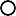 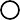 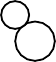 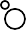 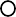 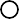 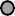 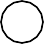 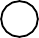 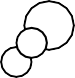 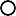 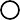 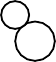 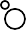 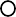 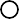 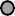 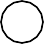 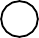 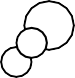 2,22,01,81,61,41,21,00,80,60,4-10  -0,9 -0,8 -0,7 -0,6 -0,5 -0,4 -0,3 -0,2 -0,1   0	0,1 0,2 0,3 0,4 0,5 0,6daling van uitgaven	stijging van uitgavenLegenda:landen grenzend aan Rusland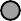 naar: Consultancy.nl, 2016ToelichtingIn 2015 namen 28 lidstaten deel aan de NAVO. In figuur 1 staan 26 lidstaten. Lidstaat VS staat apart in een kader. Lidstaat IJsland ontbreekt.De 2% NAVO-richtlijn is het door de NAVO-lidstaten vastgestelde percentage van 2% van het bruto nationaal product (BNP) dat zij aan defensie zouden moeten besteden. Deze richtlijn is geen verplichting.Op de x-as staat het percentage van het BNP waarmee de militaire uitgaven van NAVO-lidstaten aan de NAVO toe- of afneemt. Op de y-as staan de militaire uitgaven van NAVO-lidstaten als percentage van het BNP in 2015. De grootte van de bollen geeft de grootte weer van de militaire uitgaven van de NAVO-lidstaten ten opzichte van elkaar. De militaire uitgaven van de VS staan in het kader beschreven.Een voorbeeld: Nederland leverde in 2015 een NAVO-bijdrage van iets minder dan 1,2% van het BNP. De Nederlandse NAVO-bijdrage als percentage van het BNP daalt. De militaire uitgaven van Nederland waren in 2015 groter dan die van Denemarken en kleiner dan die van Duitsland.tekst 4Diplomatiek compromisDe opbouw van het Europese defensiebeleid verloopt enorm succesvol, zo is de boodschap van veel Europese politici en diplomaten.5   (…) Maar niet iedereen gebruikt zulke grote woorden. Simon Coveney, minister van Buitenlandse Zaken in (…) Ierland, bagatelliseerde de samenwerking op defensiegebied10 toen hij zijn parlement probeerde te overtuigen. “Het verplicht Ierland nergens toe. Er komt een structuurwaarbinnen we zelf projecten kiezen om met andere landen samen te15 werken.” (...)De Europese defensiesamenwerking ziet er dan ook anders uit dan de EU- verdragsteksten het bedoeld hadden. (…) Maar om iedereen te vriend te20 houden, is er dit jaar een diplomatiek compromis bedacht waarbij de samenwerking ook ‘inclusief’1) is. (…) De toetredingseisen voor Pesco zijn dan ook boterzacht. (…)bron: Trouw, 2017noot 1 Dit wil zeggen dat alle EU-lidstaten mee mogen doen.Opgave 2 Defensiesamenwerking in Europa     maximumscore 2	Kennis en toepassing van het kernconcept samenwerking is het enige vereiste. een juist antwoord bevat:een uitleg dat de PESCO door samenwerking tot stand komt, met een toepassing van het kernconcept samenwerking en daarvan eenvoorbeeld uit tekst 3	1een uitleg dat de PESCO bijdraagt aan het doel van de EU om economische voorspoed te bevorderen / het doel van de EU om oorlogtussen landen te voorkomen	1voorbeeld van een juist antwoord:voorbeeld van een juist  antwoord:Een voorbeeld van internationalisering van militaire macht uit tekst 3 is deelneming van EU-lidstaten aan Europese capaciteitsprojecten enEU-missies en operaties (r. 27-29)	1Deelneming aan Europese capaciteitsprojecten en EU-missies en operaties beperkt het vermogen van lidstaten om onafhankelijk van de EU militaire hulpbronnen in te zetten voor missies en operaties, dustast deze deelneming de autonomie en macht van staten aan	113	maximumscore 2	Seneca vwo § 15.3 toepassing, de liberale theorieën. een juist antwoord bevat:aeen reden voor het instellen van de  PESCO, die past bij de liberale   theorieën	1been verklaring voor het instellen van de PESCO, met gebruik van een kenmerk van liberale theorieën en een voorbeeld uit tekst 3 waaruit het gekozen kenmerk blijkt	1voorbeeld van een juist antwoord:avoorbeeld van juist antwoord:Het gedrag van ‘free riders’ houdt het rationale gedrag in van actoren om  inspanningen die nodig  zijn voor een collectief doel door anderen te laten verrichten. Zo is het voor de verschillende NAVO-lidstaten rationeel om de eigen inspanningen die nodig zijn voor collectieve militaire veiligheid zo veel mogelijk te laten verrichten door de andere lidstaten. In de militaire uitgaven van het merendeel van de lidstaten isdit gedrag van ‘free riders’ te herkennen	1Uit figuur 1 is af te lezen dat het merendeel van de lidstaten minder uitgeeft aan defensie dan de afgesproken NAVO-richtlijn van 2%. Deze leden laten de inspanningen voor collectieve militaire veiligheid voor  een deel over aan anderen, met name de VS. De uitgaven van de VSzijn 3,6% van het BNP	115	maximumscore 3Bij deze vraag gaat het om onderzoeksbegrippen: deze zijn uitgebreid in vwo deel 1 behandeld en zijn daarna terug gekomen in veel opdrachten van vwo deel 2 en ook in vwo deel 3 is daar aandacht aan besteed.een juist antwoord bevat:een hypothese over de groei van militaire uitgaven van NAVO-lidstatendie aan Rusland grenzen, die te toetsen is met  figuur 1	1een onafhankelijke en afhankelijke variabele	1het toetsen van de hypothese met gegevens in  figuur 1	1voorbeeld van een juist antwoord:Van de NAVO-lidstaten die aan Rusland grenzen verhogen relatief meer lidstaten hun militaire budgetten dan van lidstaten die niet aanRusland grenzen	1Het wel of niet aan Rusland grenzen is de onafhankelijke variabele.En de groei van militaire uitgaven is de afhankelijke variabele	1Uit figuur 1 is af te lezen dat van de vier aan Rusland grenzende NAVO-lidstaten de militaire uitgaven van drie lidstaten stijgen: Polen, Estland en Litouwen. Van de niet-aangrenzende lidstaten in figuur 1 stijgen alleen van Noorwegen en Luxemburg de militaire uitgaven. Degegevens in figuur 1 bevestigen dus de hypothese	1maximumscore 2Seneca vwo deel 3, p. 119 bevat een opsomming van de machtsbronnen zoals bekend moet zijn bij MAW. Een uitgebreidere beschrijving staat in deel 2, p. 28.een juist antwoord bevat:aeen uitleg dat de PESCO een politieke machtsbron is, met eentoepassing van het begrip politieke machtsbron	1been uitleg dat de PESCO als politieke machtsbron verschillend wordt gewaardeerd, met daarvan een voorbeeld uit tekst 3 en een voorbeelduit tekst 4	1voorbeeld van een juist antwoord:a17 maximumscore 2	Seneca vwo deel 3 en met § 15.3, p.97.een juist antwoord bevat:soevereiniteit als reden voor het sluiten van een diplomatiekcompromis, met een toepassing van het begrip soevereiniteit	1een uitleg dat het hechten aan soevereiniteit een reden kan zijn voor het sluiten van een diplomatiek compromis, met een voorbeeld uittekst 4 van soevereiniteit	1voorbeeld van een juist antwoord:Een reden voor het sluiten van een diplomatiek compromis kan zijn datEU-lidstaten niet ondergeschikt willen zijn aan elkaars gezag	1Met het diplomatieke compromis kunnen de EU-lidstaten elkaar namelijk niet dwingen te voldoen aan zware toetredingseisen(r. 23-24). Het hechten van de EU-lidstaten aan soevereiniteit kan duseen reden zijn voor het sluiten van dit compromis	1maximumscore 2Kennis en toepassing van het rationele actor-paradigma. een juist antwoord bevat: een uitleg van het diplomatiek compromis voor de PESCO vanuit het rationele actor-paradigma, met een kenmerk van het rationeleactor-paradigma	1informatie uit tekst 4 waaruit een toepassing van het gekozen kenmerkblijkt	1voorbeeld van een juist antwoord:Vanuit het rationele actor-paradigma kan het diplomatiek compromis beschreven worden als een resultaat van de rationele afweging die EU-lidstaten maken door de kosten en baten van deelname tegenelkaar af te wegen	1Met het diplomatiek compromis zijn er boterzachte toetredingseisen voor de PESCO gekomen (r. 23-24), zodat de EU-lidstaten zo min mogelijk verplichtingen hoeven na te komen, en alle EU-lidstaten mee mogen doen (r. 22). De kosten van verplichtingen bij deelname aan de PESCO zijn dus lager dan de baten van het profiteren van eenEuropese defensie	1tekst 3PESCODe Europese Unie gaat meer(…) Federica Mogherini, deinvesteren in defensie en ook meerbuitenlandchef van de Europesesamenwerken op dit terrein. Bij het35Unie, wil dat de EU voortaaninstellen van de ‘Permanentegezamenlijk nieuwe wapensystemen5Gestructureerde Samenwerkings-ontwikkelt, samen materieelovereenkomst’ (PESCO) is sprakeaankoopt en samen operatiesvan een doorbraak op dit gebied.uitvoert. Dat is volgens haar nietDaar is ook alle aanleiding toe. (…)40alleen goedkoper en efficiënter, maarook de enige manier om een“Dreiging vanuit Rusland, geweld integenwicht te bieden aan de10het Midden-Oosten en groteAmerikanen. Zo zijn inefficiëntie enmigratiebewegingen in Afrika nopenonnodige doublures in de EU groteEuropa tot een sterkere defensie”, zo45problemen. Binnen de EU zijnzei minister van Buitenlandse Zaken,bijvoorbeeld 17 tanktypes in gebruik,Halbe Zijlstra, in Brussel, waar (…)in de Verenigde Staten slechts één;15de PESCO werd getekend. Maar ookin Europa vliegen twintigde brexit (waardoor de EU eenverschillende gevechtsvliegtuigen, inmilitaire mogendheid kwijtraakt),Trump1)  (die twijfel zaait over de50de Verenigde Staten zes. (…)PESCO moet ook leiden tot deAmerikaanse bijstandsverplichting)ontwikkeling van nieuwe militaire20en de verslechterde verhouding mettechnologie, waarbij de nationaleNAVO-bondgenoot Turkije (diedefensie-industrieën kennis enRussische raketverdedigings-55belangen bundelen. (…)systemen koopt) spelen een rol. (…)Besluitvorming over de inzet vanDe aangegane verplichtingen (…)militairen blijft een nationale25betreffen onder meer doelstellingenverantwoordelijkheid. Belangrijk envoor investeringen in defensie,het nieuwe van PESCO is echter weldeelneming aan Europese60dat de verplichtingen die wordencapaciteitsprojecten en EU-missiesaangegaan, niet vrijblijvend maaren operaties, alsmede het verbeterenjuridisch bindend zijn en de naleving30van de gereedheid en inter-ervan jaarlijks getoetst wordt. (…)operabiliteit van militaire troepen encapaciteiten.••De Europese leden van de EU die de PESCO hebben ondertekendstemmen hun handelen op elkaar af, met investeringen in nieuwe militaire technologie (r. 51-55)1••Met het bevorderen van investeringen kan de PESCO bijdragen bij aan werkgelegenheid en economische groei en daarmee aan het doel van de EU om economische voorspoed te bevorderen1ofof••De leden van de EU die de PESCO hebben ondertekend stemmen hun handelen op elkaar af, met investeringen in operaties, missies en materieel van defensie (r. 24-32), voor een gemeenschappelijk doel, tegenwicht bieden aan bijvoorbeeld de Amerikanen (r. 40-43) endreiging uit Rusland (r. 9)1••Met het bevorderen van samenwerken tussen EU-landen draagt dePESCO indirect bij aan het doel van de EU om onderling oorlog te voorkomen112maximumscore 2Een leerling dient te weten wat internationalisering van militaire macht betekent. Dat betekent doorhebben dat ‘internationaliseren’ het afstaan van autonomie (macht van staten). En het kernconcept macht toepassen. maximumscore 2Een leerling dient te weten wat internationalisering van militaire macht betekent. Dat betekent doorhebben dat ‘internationaliseren’ het afstaan van autonomie (macht van staten). En het kernconcept macht toepassen. een juist antwoord bevat:een voorbeeld uit tekst 3 van internationalisering van militaire machteen juist antwoord bevat:een voorbeeld uit tekst 3 van internationalisering van militaire macht1een uitleg dat het gekozen voorbeeld de autonomie en macht vanstaten aantast, met een toepassing van het kernconcept machteen uitleg dat het gekozen voorbeeld de autonomie en macht vanstaten aantast, met een toepassing van het kernconcept macht1•b•bHet instellen van de PESCO is van belang om gezamenlijk te kunnen optreden tegen dreigingen1••Volgens de liberale theorieën is samenwerking in het gezamenlijk belang van alle lidstaten, omdat zij op elkaar aangewezen zijn. De lidstaten zijn namelijk wederzijds afhankelijk door dreiging vanuit Rusland, geweld uit het Midden-Oosten en grote migratiebewegingenin Afrika (r. 9-11)114maximumscore 2maximumscore 2Seneca vwo deel 3 lesboek p. 48 en 49 gaat kort over het dilemma van de collectieve actie en free riders. Omdat dit uitgebreid terug gekomen is in vwo deel 2 (o.a. p. 15) verwachten we dat dit bekend is. Leerlingen dienen het begrip ‘free riders’ te kennen en te kunnen toepassen. een juist antwoord bevat: een uitleg dat in figuur 1 gedrag van ‘free riders’ te herkennen isSeneca vwo deel 3 lesboek p. 48 en 49 gaat kort over het dilemma van de collectieve actie en free riders. Omdat dit uitgebreid terug gekomen is in vwo deel 2 (o.a. p. 15) verwachten we dat dit bekend is. Leerlingen dienen het begrip ‘free riders’ te kennen en te kunnen toepassen. een juist antwoord bevat: een uitleg dat in figuur 1 gedrag van ‘free riders’ te herkennen is1 informatie uit figuur 1 over de militaire uitgaven van NAVO-lidstatenwaaruit gedrag van ‘free riders’ blijkt informatie uit figuur 1 over de militaire uitgaven van NAVO-lidstatenwaaruit gedrag van ‘free riders’ blijkt1•De PESCO is een politieke machtsbron van de deelnemendeEU-lidstaten. De PESCO is een middel tot het legitiem uitoefenen vandwang om elkaar aan de gemaakte afspraken te houden1b•In tekst 3 staat dat de verplichtingen die de deelnemende lidstaten metde PESCO aangaan niet vrijblijvend zijn, maar juridisch bindend(r. 61-62), terwijl in tekst 4 staat dat de PESCO de lidstaat Ierlandnergens toe verplicht (r. 11-12). In tekst 3 en tekst 4 wordt dezepolitieke machtsbron dus verschillend gewaardeerd1